МУНИЦИПАЛЬНОЕ БЮДЖЕТНОЕ УЧРЕЖДЕНИЕ КУЛЬТУРЫПУШКИНОГОРСКАЯ ЦЕНТРАЛЬНАЯ РАЙОННАЯ БИБЛИОТЕКА«Веков связующая нить»Библиотечный краеведческий проект Рубиловской сельской библиотеки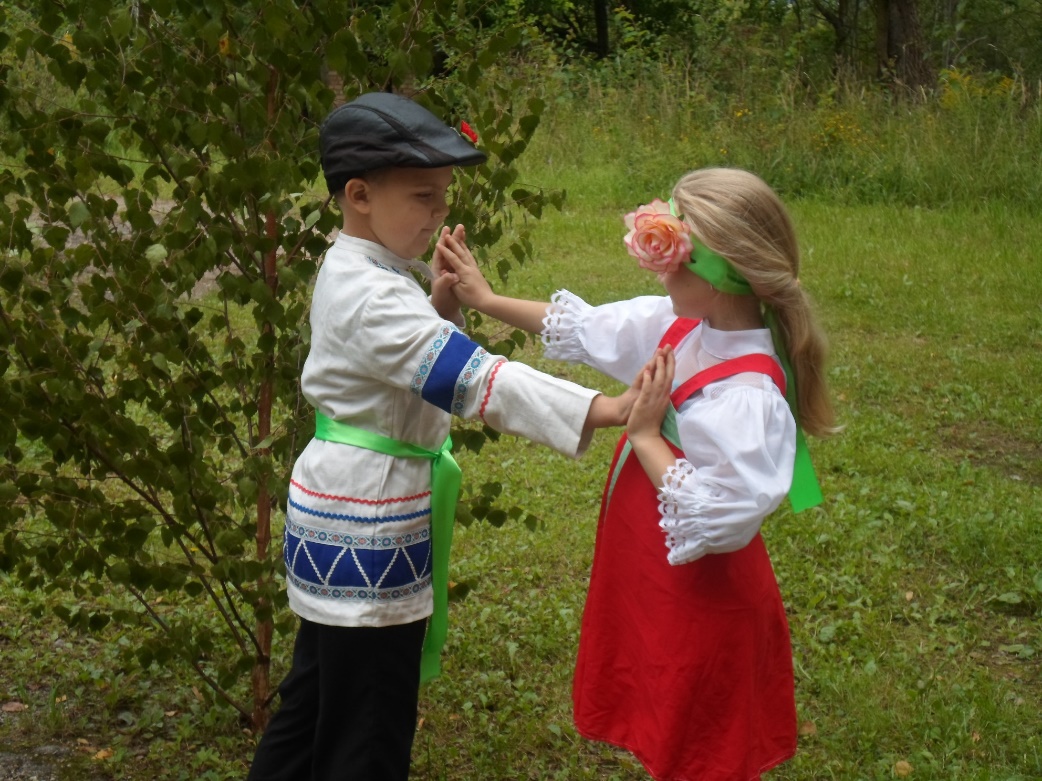 д.Рубилово, 2021 г.Краеведческий библиотечный проектОрганизатор: Рубиловская сельская библиотекаНазвание проекта: «Веков связующая нить»Дата начала проекта: 01.01.2021Дата окончания проекта: 31.12.2022Продолжительность проекта: 2 годаРуководитель проекта: Васильева Г.В. библиотекарь Рубиловской сельской библиотекиУчастники проекта: пользователи библиотеки, жители Пушкиногорского районаКраткое описание проекта:В Рубиловской сельской библиотеке на протяжении долгих лет сотрудниками собирались материалы и предметы старины. Затем, когда предметов стало много была создана комната деревенского быта. Среди экспонатов вещи крестьянского быта: прялка, горшки для русской печи, мелкая утварь, патефон, вязаные салфетки, вырезки из газет о тружениках села, передовиках колхоза их фотографии. За эти годы в библиотеке проводились различные мероприятия с использованием музейных предметов. В 2020 году было проведено анкетирование читателей библиотеки «Что я знаю о своём крае», целью которого является исследование уровня сформированности  краеведческих знаний читателей Рубиловской библиотеки. По итогам анкетирования было принято решение систематизировать работу в краеведческом направлении. Разработать проект в рамках, которого будут проводится краеведческие мероприятия по трем направлениям. АктуальностьРабота по краеведению занимает особое место в деятельности библиотек. Сохранение культурного наследия территории и просвещение населения – задачи, важность которых сложно переоценить. Поэтому, каждый год по краеведению проводится большой объем разных мероприятий. Интерес населения к истории родного края заметно возрастает. Многие ищут свои исторические корни, предков, историю своих сел и деревень.Краеведение воспитывает причастность к истории своих предков, заставляет задуматься о прошлом и настоящем через поиск, исследования, изучение традиций и обычаев родного края, неразрывной связи с предшествующими поколениями. Проблема на решение, которой направлен проектПодрастающее поколение утратило интерес к своему национальному прошлому, к своей национальной культуре. А ведь без прошлого нет и будущего. Развитие духовности немыслимо без ощущения себя, как части своего народа, его культуры. В настоящее время, в современной молодёжной среде происходит утрата интереса к своему прошлому, к своей культуре. Проект «Веков связующая нить» направлен на решение данной проблемы. На формирование культурных, духовных и нравственных ценностей на примере истории и судеб замечательных людей села. Воспитание активной жизненной позиции и познавательного интереса к традициям и обычаям и укладу жизни предков.Цель: Формирование гражданско-патриотического качества личности путем приобщения к культурному и историческому наследию родного села.Задачи:Расширение кругозора об истории и развитии селаФормирование нравственных ценностей к истокам прошлого.Воспитание патриотизма, гражданственности, бережного отношения к традициям культуре своего края.Воспитание культуры чтения Основные направления проекта:Изучение уклада жизни, народных традиций, обрядов, обычаев.Оформление тематической папки «Великая Отечественная война» - материал о периоде оккупации и освобождения села, ветеранах ВОВ.Оформление тематической папки «Летопись деревни Рубилово» продолжить оформление альбомов с вырезками статей, фотографиями о ветеранах труда, тружениках села, и передовиках колхоза.В рамках проекта планируется проводить информационно-просветительскую работу по продвижению народных традиций. Проводить поисковую работу по выявлению новых фактов по истории родного края, оформление летописных альбомов. Оказывать поддержку культурно-досуговым учреждениям в проведении фольклорных праздников, Дней села и других мероприятий, направленных на сохранение и развитие местных культурных традицийОжидаемые результаты:1 Удовлетворенность пользователей качеством проводимых мероприятий и результатами работы.2. Привлечение в библиотеку новых пользователей, рост книговыдачи краеведческой литературы.3. Повышение уровня краеведческой грамотности читателей.План№ п/пМероприятияВремя реализацииОтветственные1.Мастер класс по работе с прялкой «Русская прялка»2021Васильева Г.В.2.Деревенский час "Русская печь - всему дому голова"
2021Васильева Г.В.3.Выставка декоративно прикладного творчества "Сделано с любовью"2021Васильева Г.В.4.Экспозиция «Это старое, старое радио»2021Васильева Г.В.5.Экскурсия в музейную комнату «Русская изба, это целый мир»2021Васильева Г.В.6.Экскурсия в музейную комнату «Утварь крестьянской избы»2021Васильева Г.В.7.Час памяти « Они ушли в бессмертие» (посвящен памяти 6 роты и памяти А.Храброва)2021,2022Васильева Г.В.8.Эко день на братском захоронении Чертово гора (воинское захоронение участников ВОВ)2021,2022Васильева Г.В.9.Эко день на братском захоронении  д.Новгородка (воинское захоронение участников ВОВ)2021,2022Васильева Г.В.10.Книжная выставка « Псковщина  партизанская» к дню партизан и подпольщиков.2022Васильева Г.В.11.Праздничное гуляние « Пошла коляда из конца в конец»2021,2022Васильева Г.В.12.Масленичные гуляние «Без блина не масленица» традиции, обычаи конкурсно-развлекательная программа.2021,2022Васильева Г.В.13.Познавательный час «Наши деревни конец 18 – 20 веков» 2022Васильева Г.В.14.Познавательно-игровая программа «Съешь яблочко», обычаи празднования спаса2021,2022Васильева Г.В.15.Праздник деревни «Люблю тебя мое село родное» 2021,2022Васильева Г.В.16.Оформление альбомов «Ветераны Великой Отечественной войны»2021,2022Васильева Г.В.17.Формирование тематической папки   «Летопись деревни Рубилово» 2021,2022Васильева Г.В.